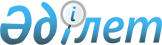 Мемлекеттiк тұрғын үй қорындағы тұрғын үйдi пайдаланғаны үшiн төлемақы мөлшерiн белгiлеу туралыБатыс Қазақстан облысы Шыңғырлау ауданы әкімдігінің 2018 жылғы 15 ақпандағы № 55 қаулысы. Батыс Қазақстан облысының Әділет департаментінде 2018 жылғы 6 наурызда № 5079 болып тіркелді
      Қазақстан Республикасының 1997 жылғы 16 сәуiрдегi "Тұрғын үй қатынастары туралы", заңына және Қазақстан Республикасының Құрылыс және Тұрғын үй-коммуналдық шаруашылық істері агенттігінің төрағасының 2011 жылғы 26 тамыздағы № 306 "Мемлекеттік тұрғын үй қорындағы тұрғын үйді пайдаланғаны үшін төлемақы мөлшерін есептеу әдістемесін бекіту туралы" (Қазақстан Республикасы әділет министірлігінде 2011 жылы 6 қазанда № 7232 болып тіркелді) бұйрығына сәйкес, Шыңғырлау ауданы әкімдігі ҚАУЛЫ ЕТЕДІ:
      1. Осы қаулының қосымшасына сәйкес мемлекеттік тұрғын үй қорындағы тұрғын үйді пайдаланғаны үшін төлемақы мөлшері белгіленсін.
      2. Шыңғырлау ауданы әкімі аппаратының персоналды басқару қызметі (кадр қызметі) және мемлекеттік–құқықтық жұмыстар бөлімі басшысы (М.Тасболатов) осы қаулының әділет органдарында мемлекеттік тіркелуін, Қазақстан Республикасы нормативтік құқықтық актілерінің эталондық бақылау банкінде және бұқаралық ақпарат құралдарында оның ресми жариялануын қамтамасыз етсін.
      3. Осы қаулының орындалуын бақылау аудан әкімінің орынбасары Т.Е.Каюповқа жүктелсін.
      4. Осы қаулы алғашқы ресми жарияланған күнінен бастап қолданысқа енгізіледі.  Мемлекеттік тұрғын үй қорындағы тұрғын үйді пайдаланғаны үшін төлемақы мөлшері
					© 2012. Қазақстан Республикасы Әділет министрлігінің «Қазақстан Республикасының Заңнама және құқықтық ақпарат институты» ШЖҚ РМК
				
      Аудан әкімі

А.Есалиев
Шыңғырлау ауданы әкiмдiгiнiң
2018 жылғы 15 ақпандағы № 55
қаулысына қосымша
№ р/с
Мекен-жайы
Айына 1 (бір) шаршы метріне төлем мөлшері, теңге
1
Шыңғырлау ауылы, М.Өтемісов көшесі
 № 8/1, 8/3, 8/4, 8/5, 8/6, 8/7, 8/8, 8/9, 8/10, 8/11, 8/12 үйлер
43 (қырық үш)
теңге
2
Шыңғырлау ауылы, Қуантаев көшесі
№ 2/1, 2/2, 4/1, 4/2, 6/1, 6/2, 8/1, 8/2, 10/2 үйлер
29 (жиырма тоғыз)
теңге
3
Шыңғырлау ауылы, М.Өтемісов көшесі
№ 12а/1, 12а/2, 12г/1 үйлер
78 (жетпіс сегіз)
теңге
4
Шыңғырлау ауылы, Казымов көшесі № 30 үй
52 (елу екі)
теңге
5
Шыңғырлау ауылы, С.Датов көшесі № 32 үй
38 (отыз сегіз)
теңге
6
Шыңғырлау ауылы, Победа көшесі № 6/1 үй
32 (отыз екі)
теңге
7
Шыңғырлау ауылы, С.Датов көшесі № 89 үй
45 (қырық бес)
теңге
8
Шыңғырлау ауылы, Құнанбаев көшесі № 67 үй
55 (елу бес)
теңге
9
Шыңғырлау ауылы, С.Датов көшесі № 49 үй
72 (жетпіс екі)
теңге
10
Шыңғырлау ауылы, Амангелді көшесі № 70а үй
86 (сексен алты)
теңге
11
Шыңғырлау ауылы, Амангелді көшесі № 70/1, 70/2 үйлер
71 (жетпіс бір)
теңге
12
Шыңғырлау ауылы, Муратбаев көшесі № 2а/1, 2а/2 үйлер
66 (алпыс алты)
теңге
13
Шыңғырлау ауылы, Ақсай көшесі № 2 үй
17 (он жеті) теңге,
14
Шыңғырлау ауылы, Тихоненко көшесі № 3 үй, 1, 2 пәтерлері
4 (төрт) теңге
15
Шыңғырлау ауылы, Қлышев көшесі № 81/1, 81/2, 81/3, 81/4, 81/5, 81/6 үйлер
60 (алпыс)
теңге
16
Шыңғырлау ауылы, Искалиев көшесі № 50/1, 50/2, 52/1, 52/2, 54/1, 54/2, 56/1, 56/2, Бөкенбей батыр көшесі № 108/1, 108/2, 110/1, 110/2, 112/1, 112/2, 114/1, 114/2, 116/1, 116/2, 118/1, 118/2 үйлер
92 (тоқсан екі)
теңге
17
Шыңғырлау ауылы, Бөкенбай батыр көшесі № 120/1, 120/2, 122/1, 122/2 үйлер
88 (сексен сегіз)
теңге
18
Шыңғырлау ауылы, Искалиев көшесі № 48, 58/1, 58/2, 60/1, 60/2, 62/1, 62/2, 64/1, 64/2, 66, 68, Бөкенбай батыр көшесі № 104, 106/1, 106/2 үйлер
94 (тоқсан төрт)
теңге
19
Шыңғырлау ауылы, С.Датов көшесі № 61 үй
49 (қырық тоғыз) теңге
20
Шыңғырлау ауылы, А.Молдағұлова көшесі № 7 үй
73 (жетпіс үш)
теңге
21
Шыңғырлау ауылы, Бесчасов көшесі № 74 үй
80 (сексен)
теңге
22
Шыңғырлау ауылы, Тайманов көшесі № 2 үй
60 (алпыс)
теңге
23
Шыңғырлау ауылы, Қ.Рахимова көшесі № 27 үй
61 (алпыс бір)
теңге
24
Шыңғырлау ауылы, Мұратбаев көшесі № 40 үй 1 пәтер
48 (қырық сегіз)
теңге
25
Шыңғырлау ауылы, Амангелді көшесі № 43 үй 
68 (алпыс сегіз)
теңге
26
Шыңғырлау ауданы, Алмаз ауылы, Қ.Рахимова көшесі № 123 үй
10 (он) теңге
27
Шыңғырлау ауданы, Алмаз ауылы, № 47 үй
22 (жиырма екі) теңге
28
Шыңғырлау ауданы, Ащысай ауылы, Бейбітшілік көшесі № 8 үй
31 (отыз бір)
теңге
29
Шыңғырлау ауданы, Ащысай ауылы, Т.Райымқұлов көшесі № 15 үй
17 (он жеті)
теңге
30
Шыңғырлау ауданы, Ащысай ауылы, Совхозная көшесі № 9 үй
5 (бес)
теңге
31
Шыңғырлау ауданы, Амангелді ауылы, Бейбітшілік көшесі № 3 үй
61 (алпыс бір)
теңге
32
Шыңғырлау ауданы, Белогор ауылы, Абай көшесі № 65 үй
8 (сегіз) теңге
33
Шыңғырлау ауданы, Полтава ауылы, Достық көшесі № 77 үй
4 (төрт)
теңге
34
Шыңғырлау ауданы, Полтава ауылы, Достық көшесі № 81 үй
17 (он жеті)
теңге
35
Шыңғырлау ауданы, Полтава ауылы, Достық көшесі № 54 үй
14 (он төрт) теңге
36
Шыңғырлау ауданы, Қарағаш ауылы, Б.Мухамбетов көшесі № 14 үй
33 (отыз үш)
теңге
37
Шыңғырлау ауданы, Қарағаш ауылы, Б.Мухамбетов көшесі № 1 үй
7 (жеті)
теңге
38
Шыңғырлау ауданы, Қарағаш ауылы, Абай көшесі № 26 үй
32 (отыз екі)
теңге
39
Шыңғырлау ауданы, Ақсуат ауылы, Нармағанбет көшесі № 42 үй
17 (он жеті)
теңге
40
Шыңғырлау ауданы, Ақсуат ауылы, Ибраев көшесі № 9 үй
16 (он алты)
теңге
41
Шыңғырлау ауданы, Лубен ауылы, Абай көшесі № 30 үй
13 (он үш) теңге
42
Шыңғырлау ауданы, Лубен ауылы, Б.Мухамбетов көшесі № 44 үй
8 (сегіз) теңге
43
Шыңғырлау ауданы, Лубен ауылы, Абай көшесі № 4 үй
25 (жиырма бес) теңге
44
Шыңғырлау ауданы, Тасмола ауылы, М.Өтемісов көшесі № 123 үй
13 (он үш)
теңге
45
Шыңғырлау ауданы, Ұрысай ауылы, Атамекен көшесі № 73 үй
13 (он үш) теңге
46
Шыңғырлау ауданы, Ұрысай ауылы, Атамекен көшесі № 7 үй
14 (он төрт) теңге
47
Шыңғырлау ауылы, Амангелді көшесі № 45 үй
34 (отыз төрт) теңге
48
Шыңғырлау ауылы, Амангелді көшесі № 45а үй
152 (бір жүз елу екі) теңге
49
Шыңғырлау ауданы, Тасмола ауылы, М.Маметова көшесі № 70 үй
27 (жиырма жеті) теңге
50
Шыңғырлау ауданы, Лубен ауылы, Б.Мухамбетов көшесі № 94/1 үйдің 1, 2 пәтерлері
153 (бір жүз елу үш) теңге
51
Шыңғырлау ауданы, Белогор ауылы, Тәуелсіздік көшесі № 80а үйдің 1, 2 пәтерлері
153 (бір жүз елу үш) теңге
52
Шыңғырлау ауданы, Полтава ауылы, Жастар көшесі № 14/1 үйдің 1, 2 пәтерлері
153 (бір жүз елу үш) теңге
53
Шыңғырлау ауданы, Сегізсай ауылы, № 48 үйдің 1, 2 пәтерлері
153 (бір жүз елу үш) теңге
54
Шыңғырлау ауылының шығыс бөлігіндегі жаңадан салынған 30 үй 
183 (бір жүз сексен үй) теңге